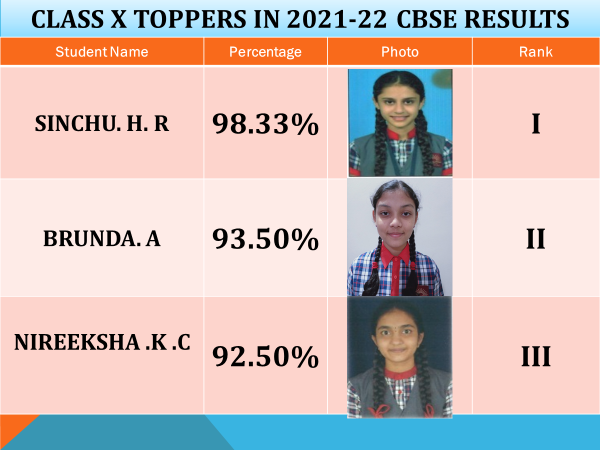 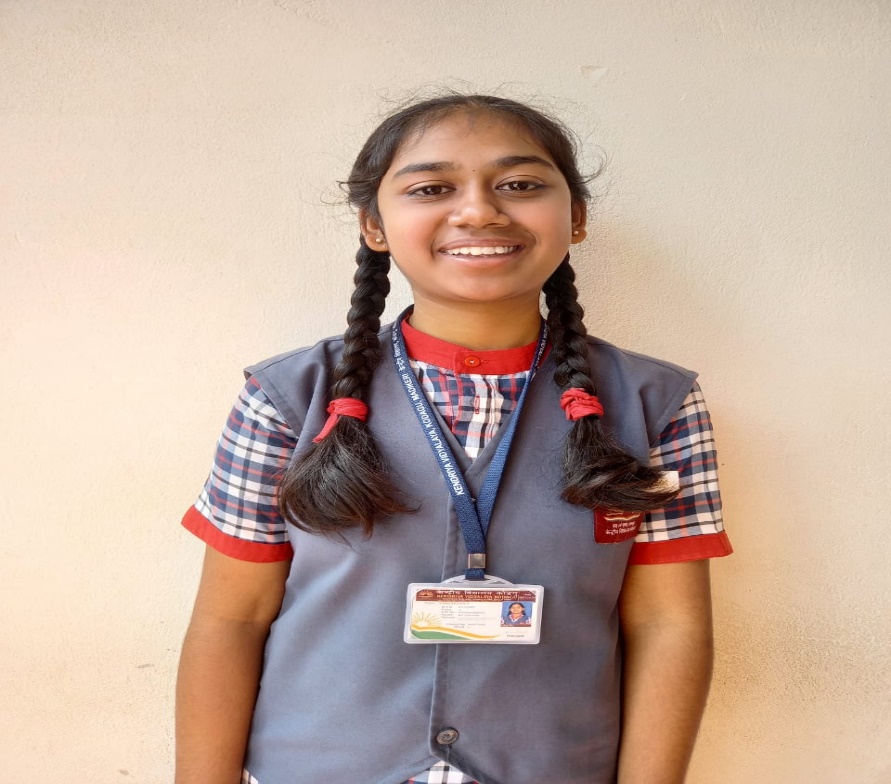 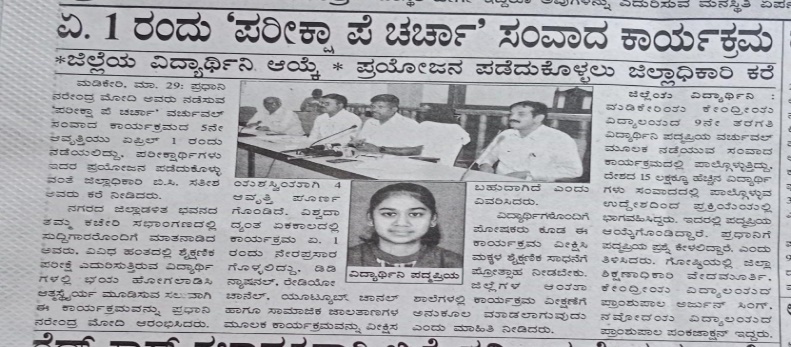 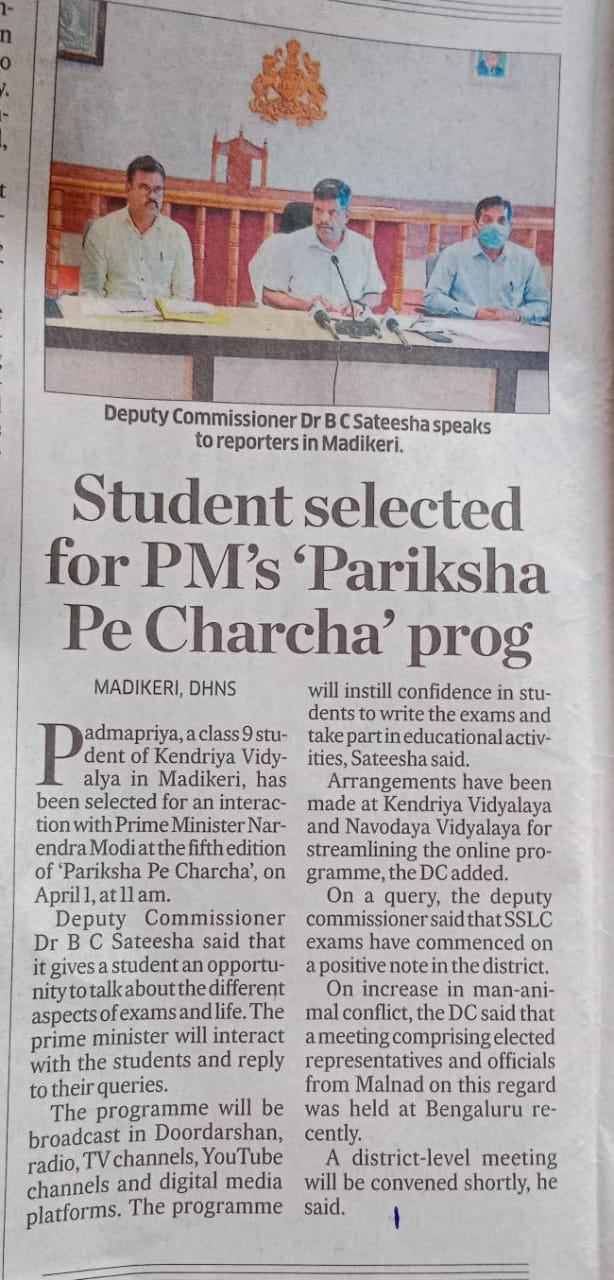 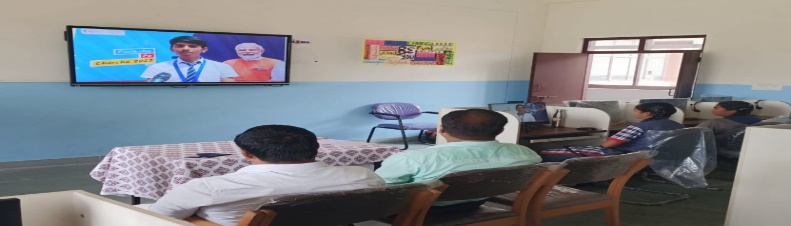 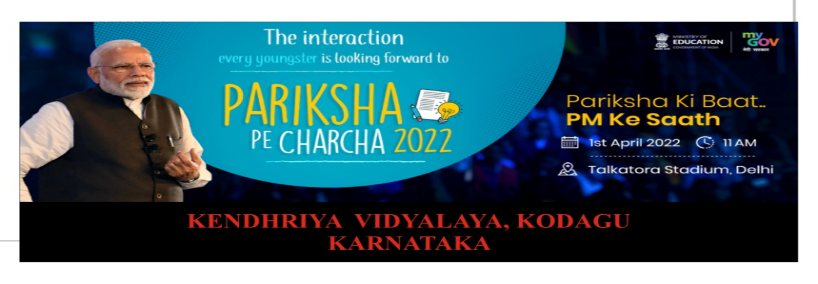 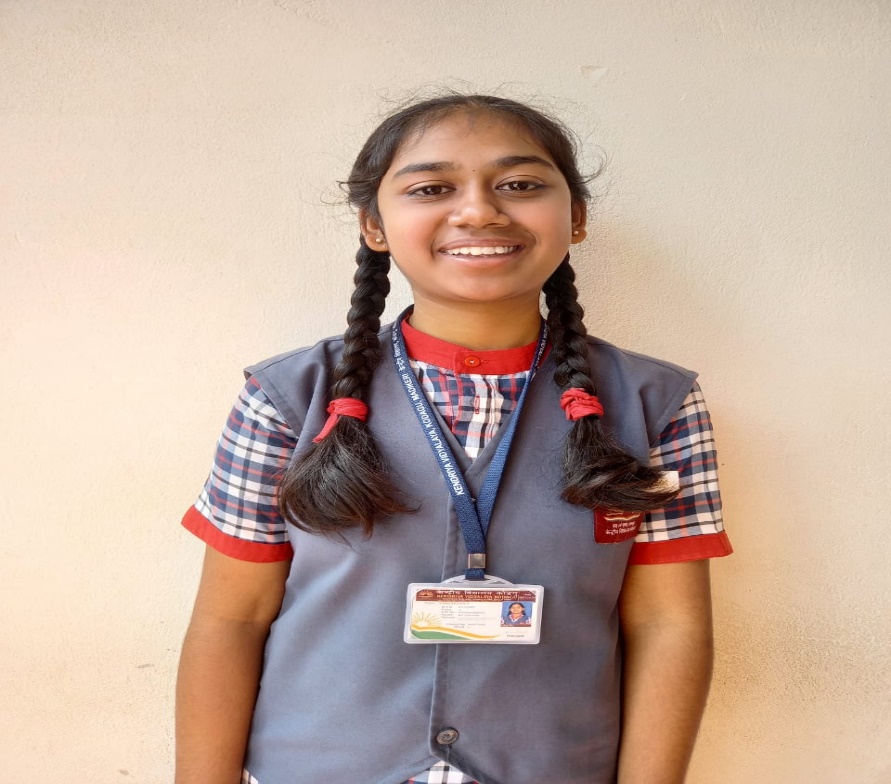 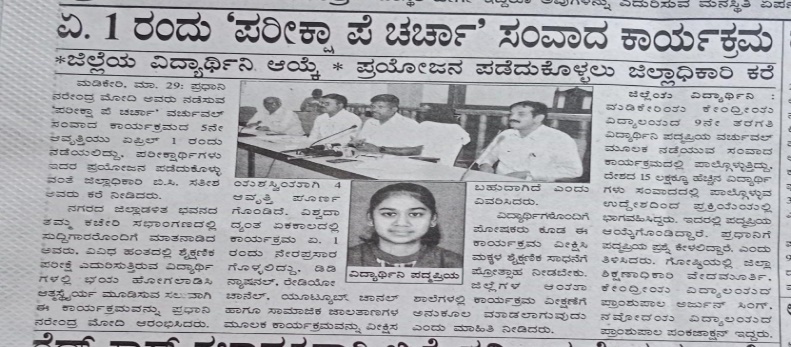 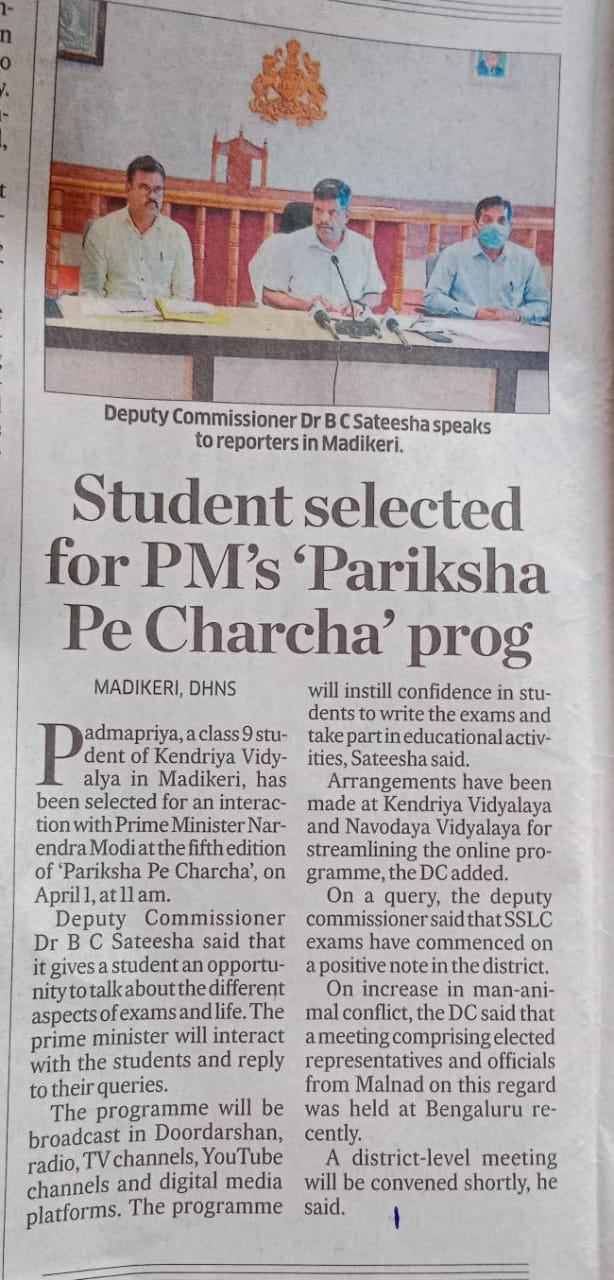 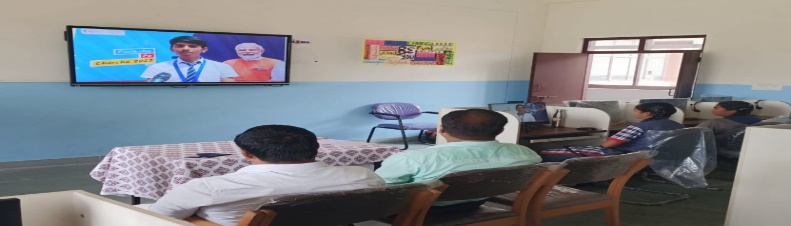 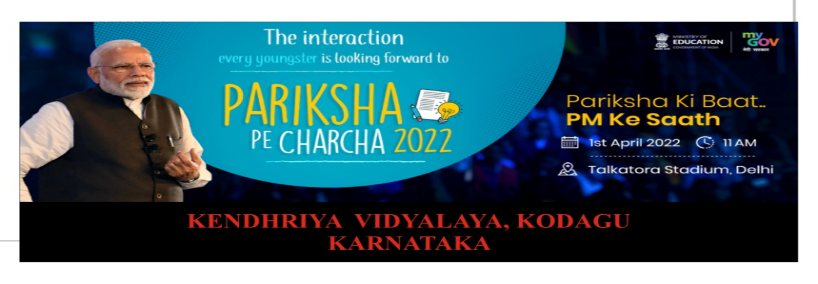 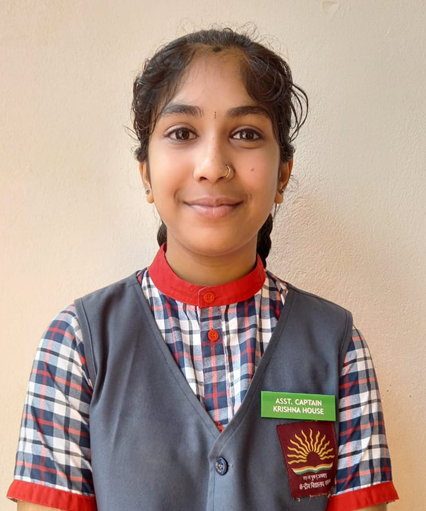 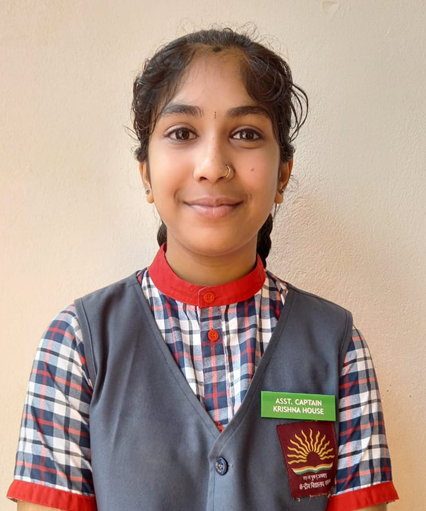 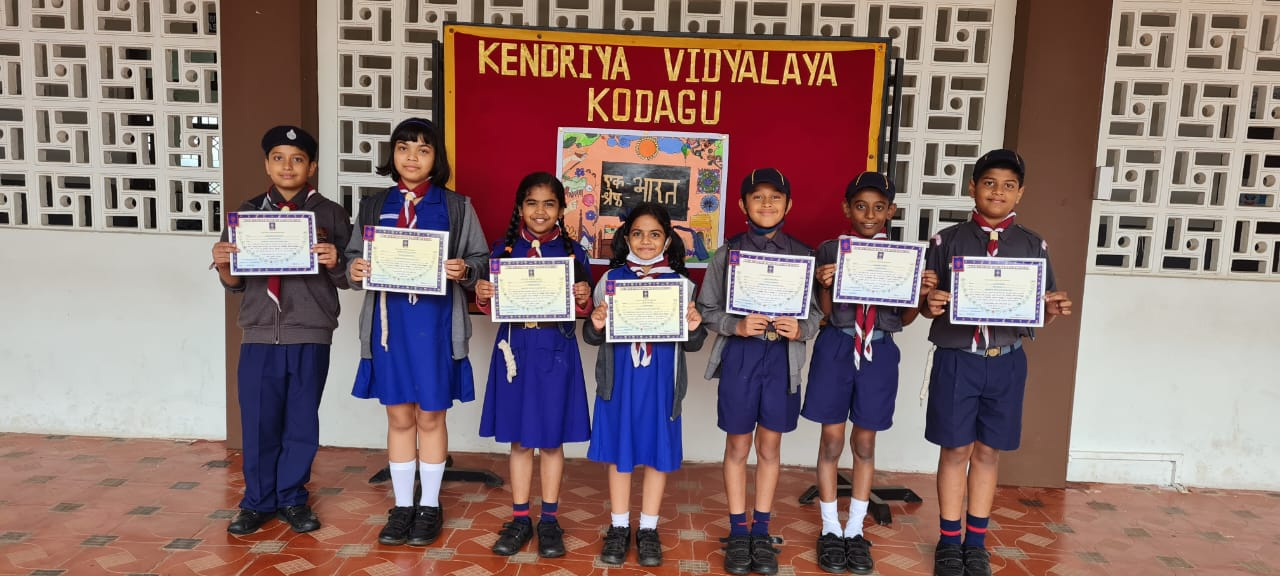 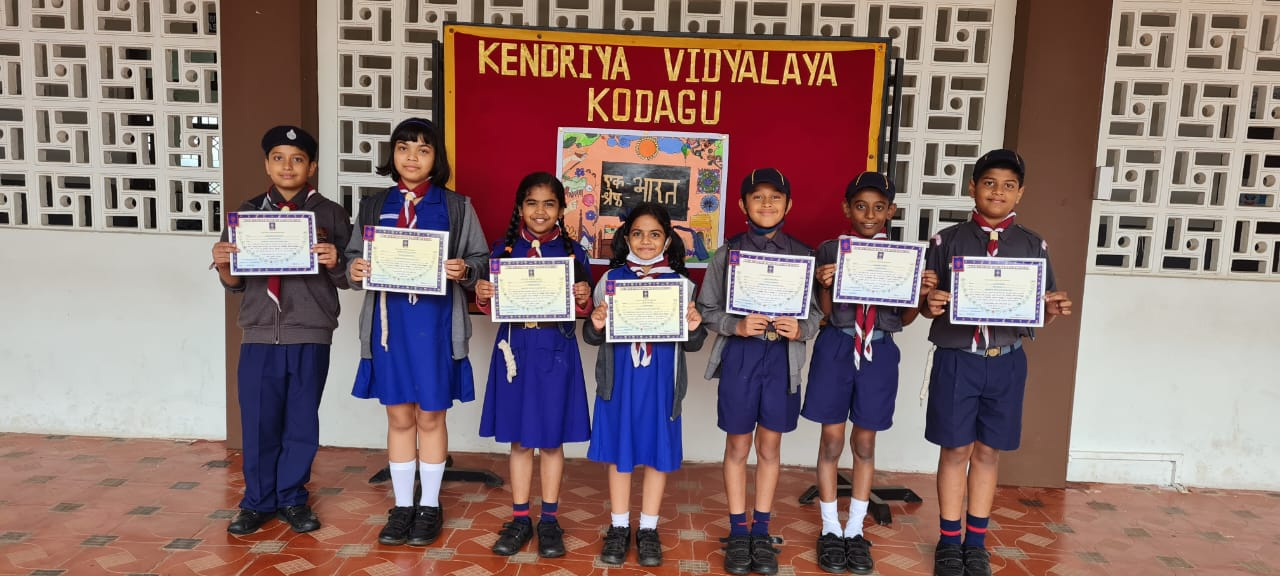 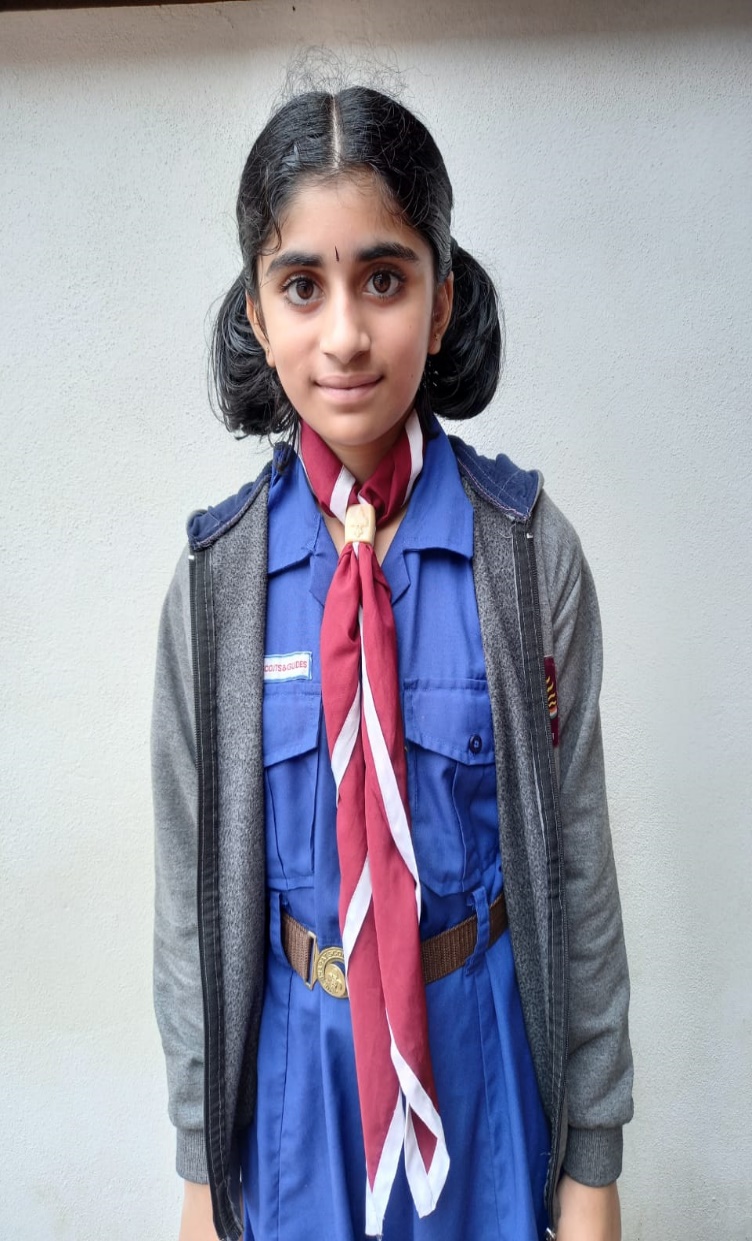 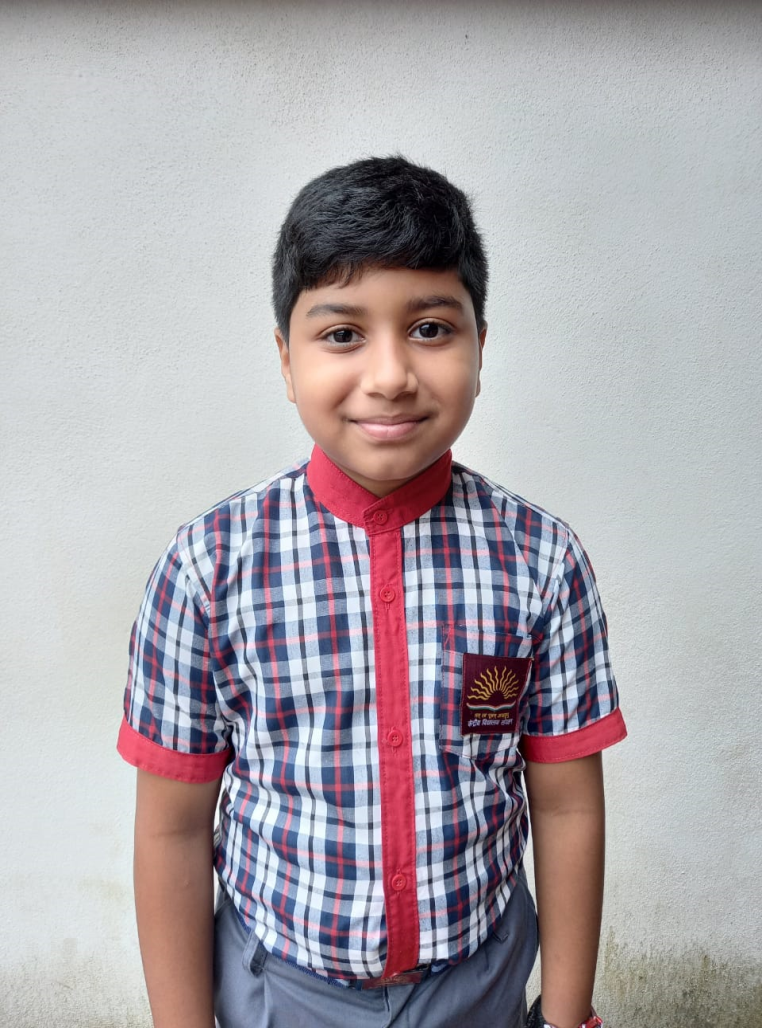 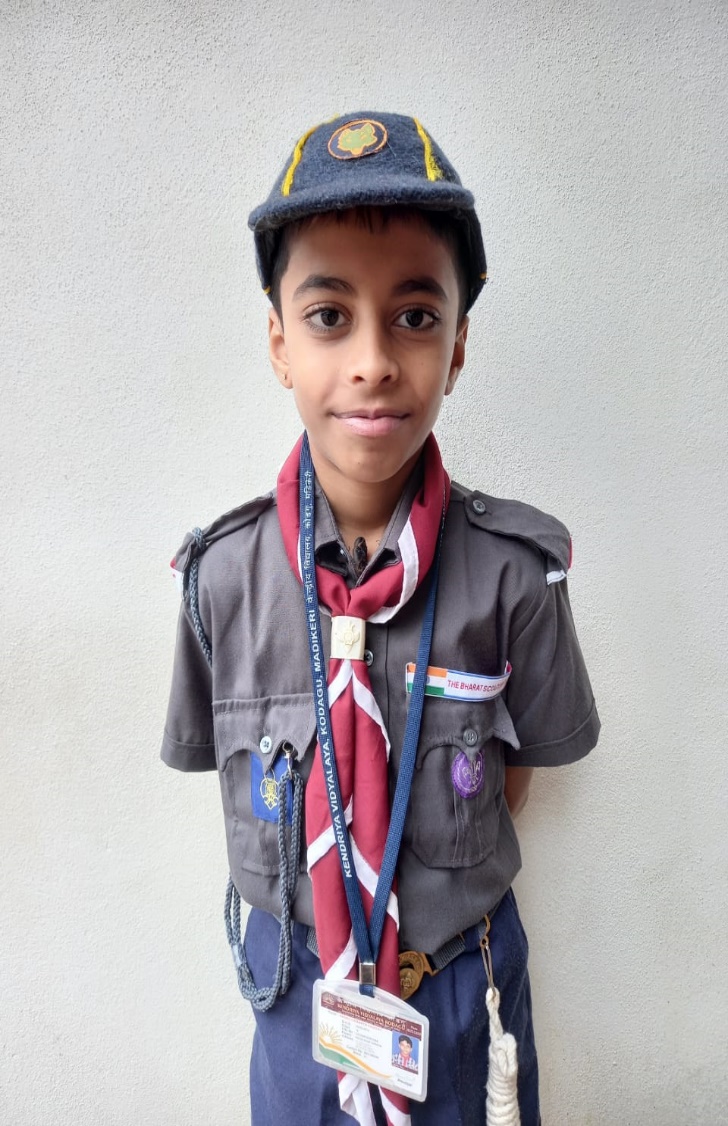 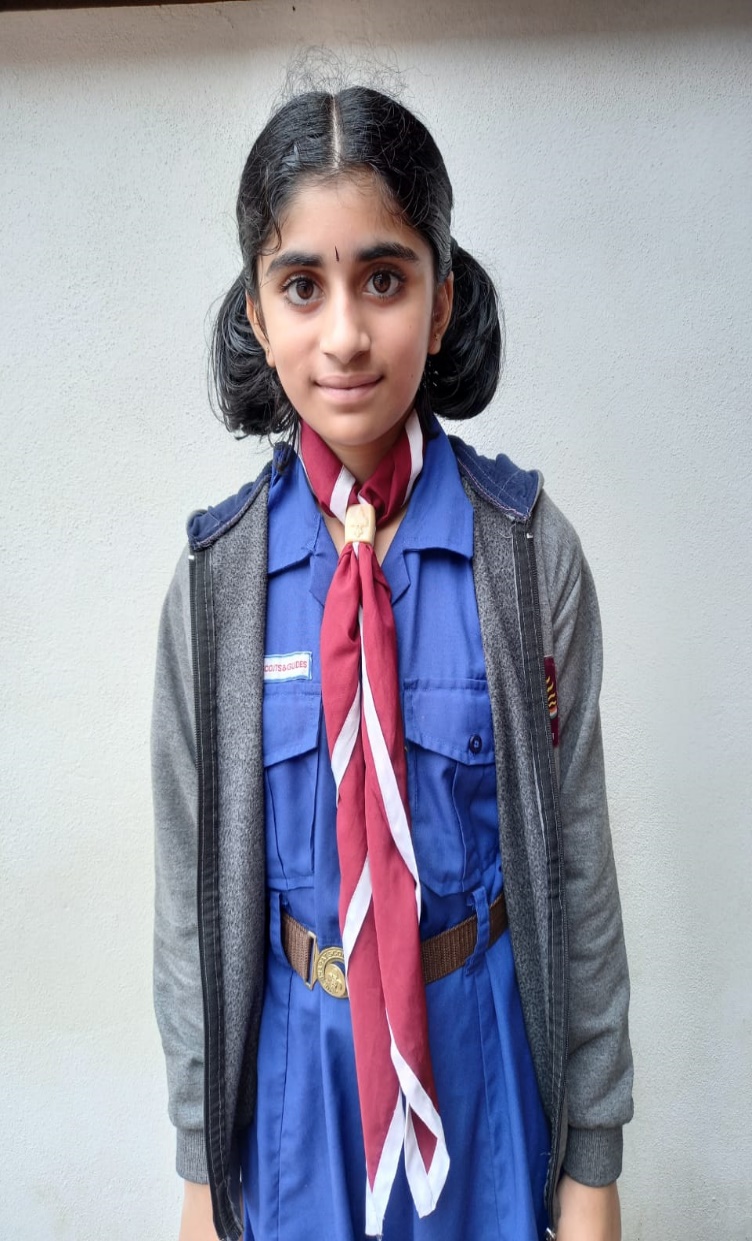 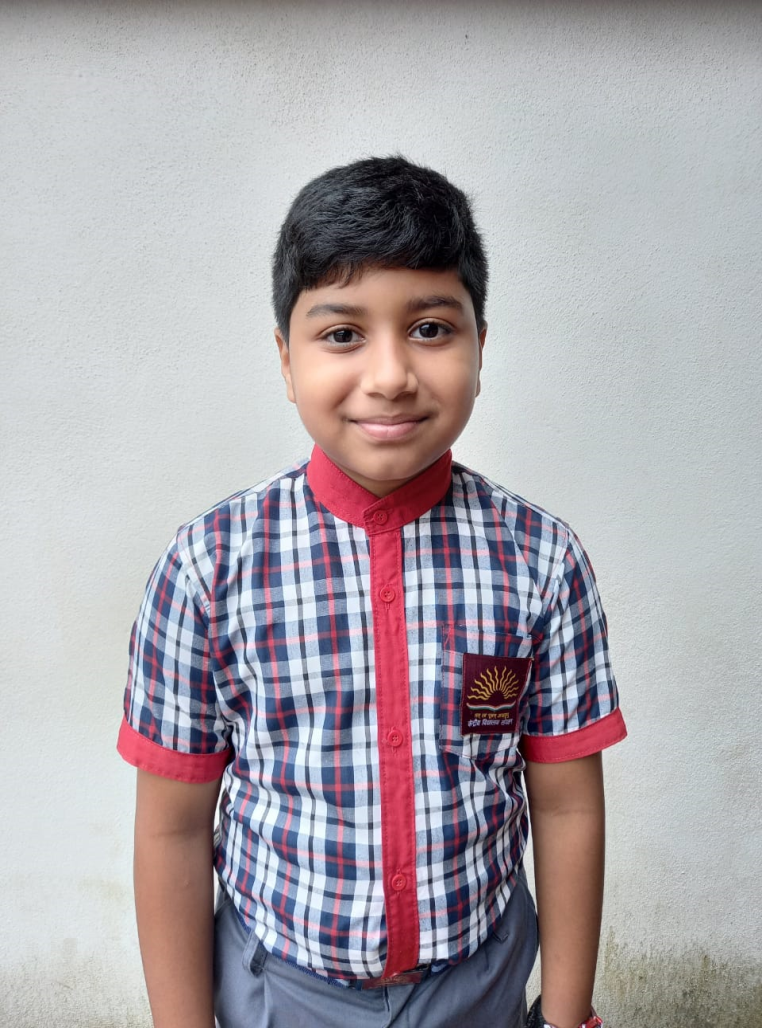 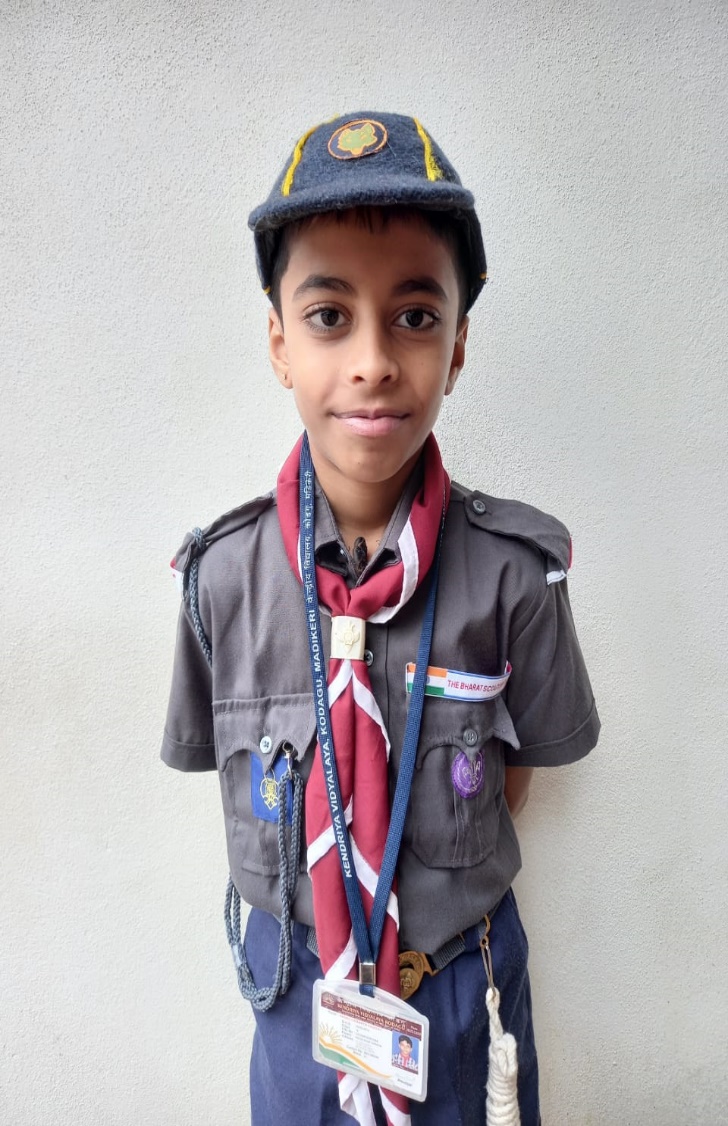 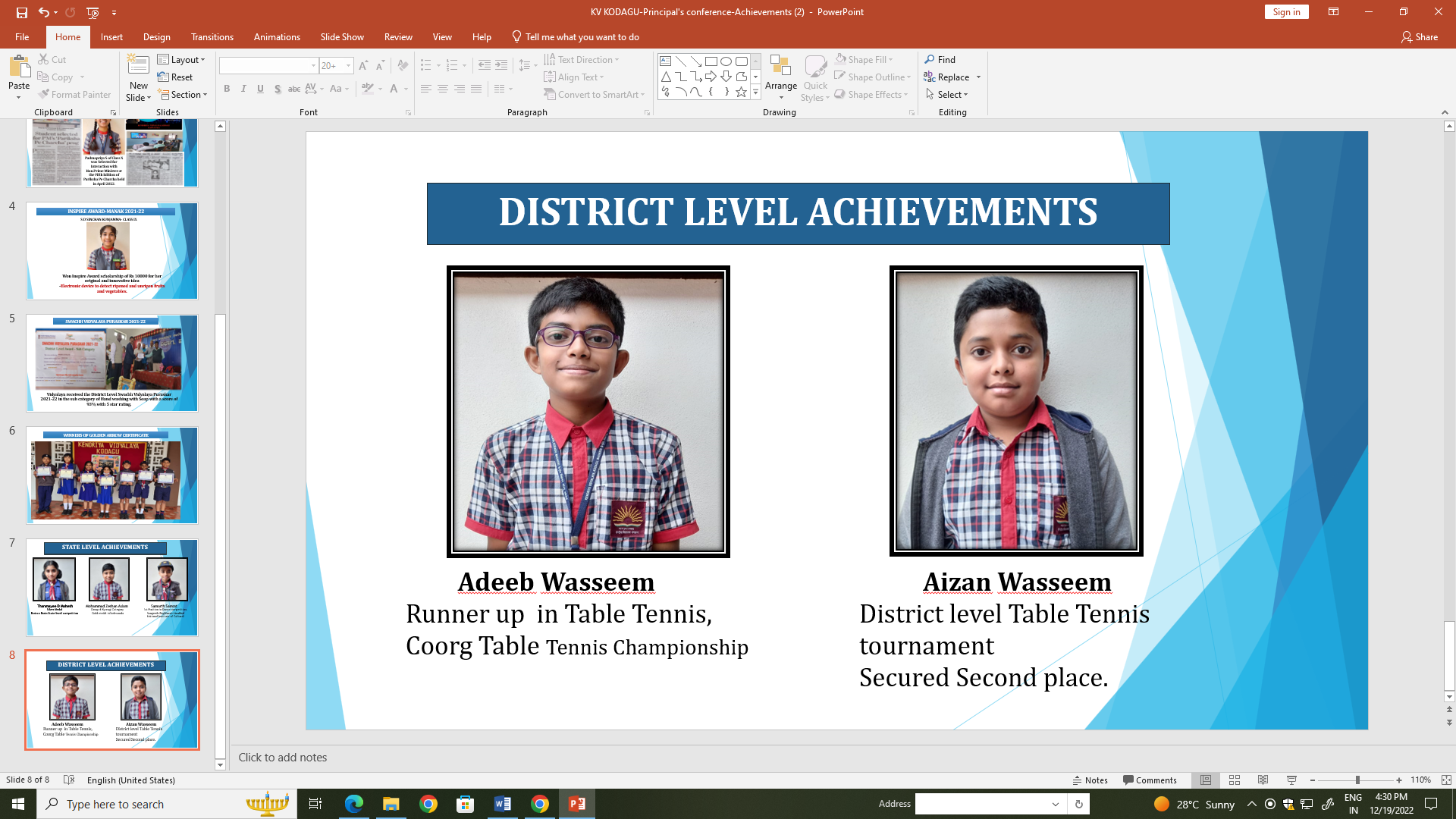 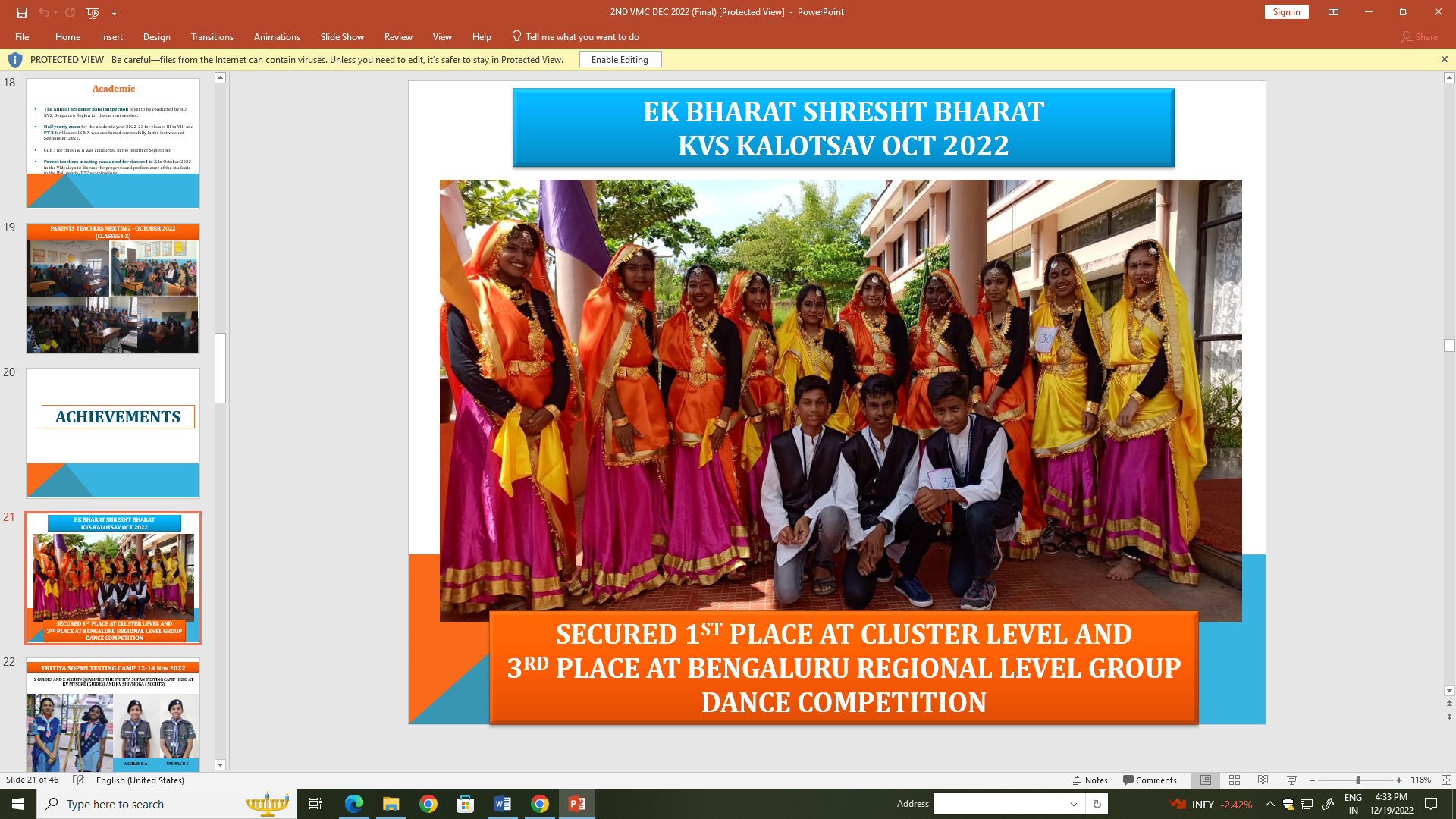 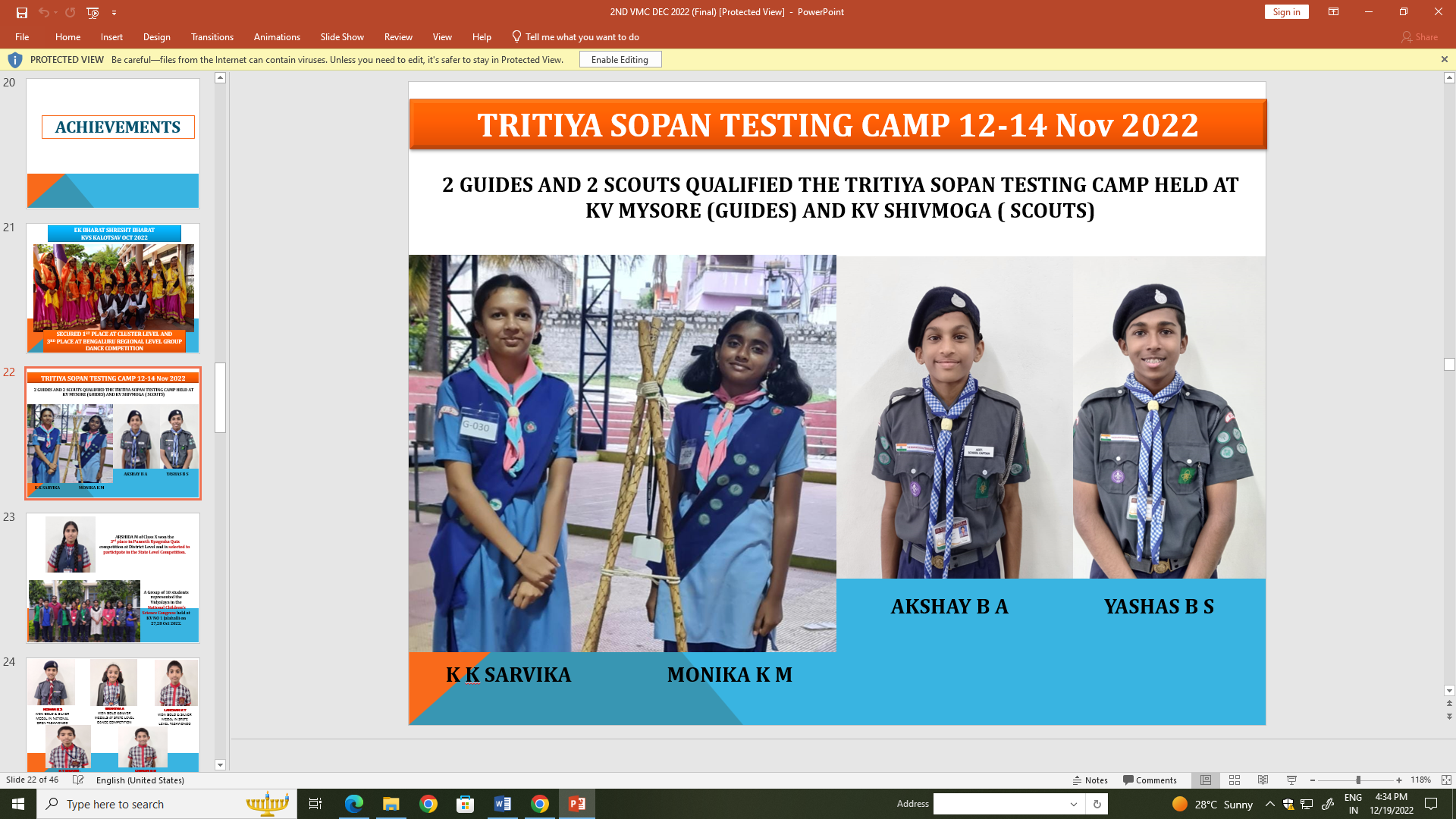 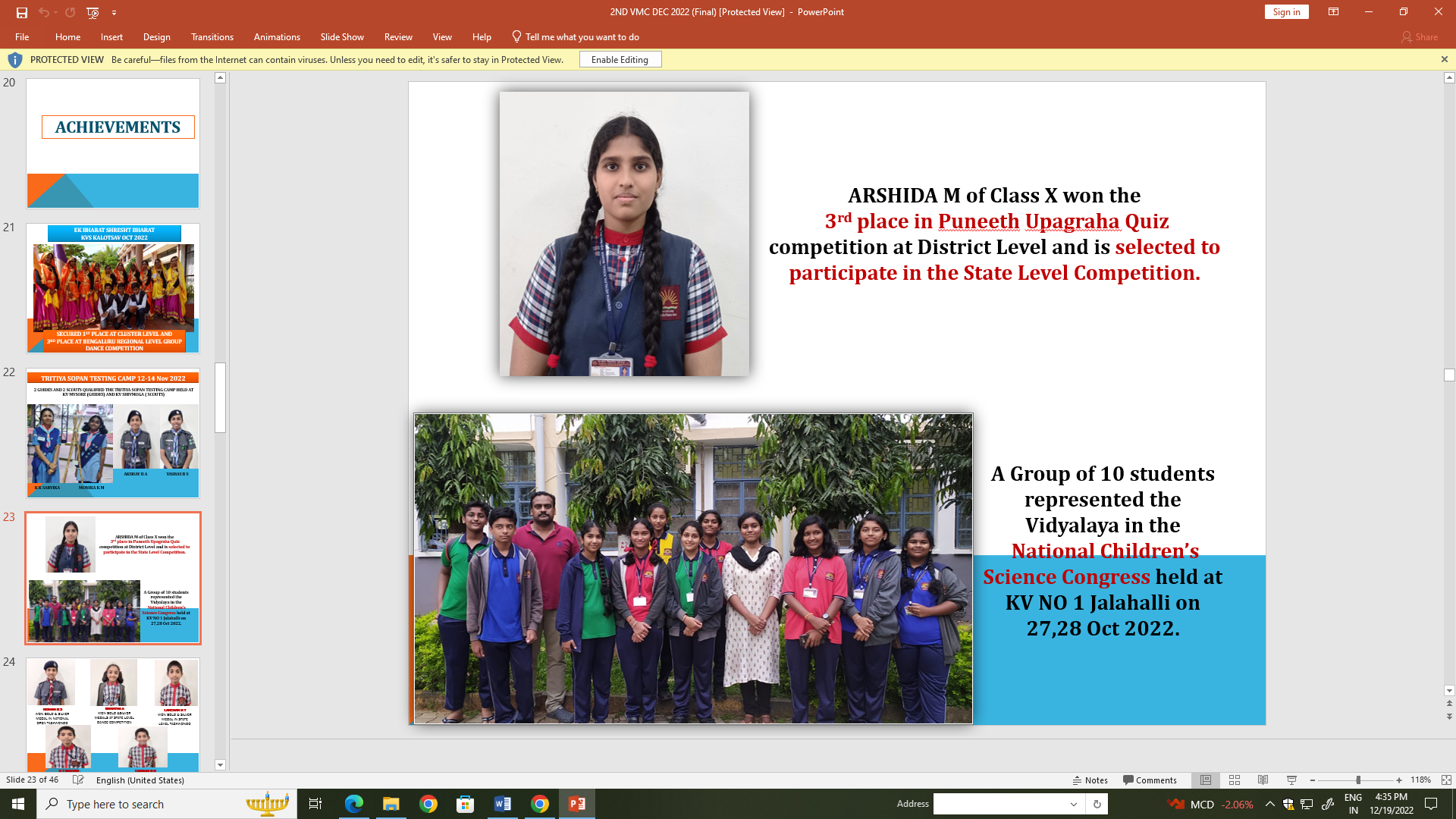 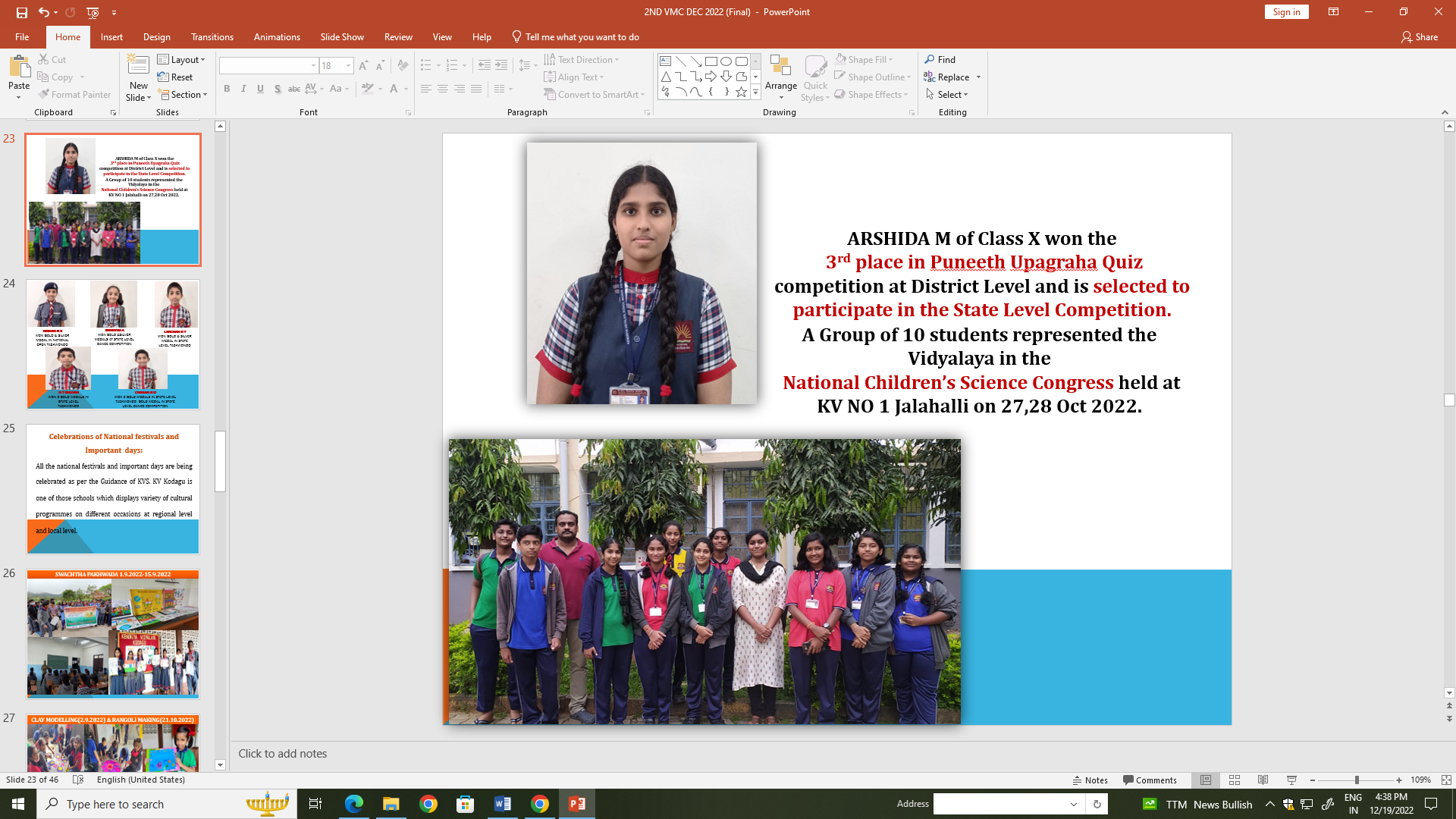 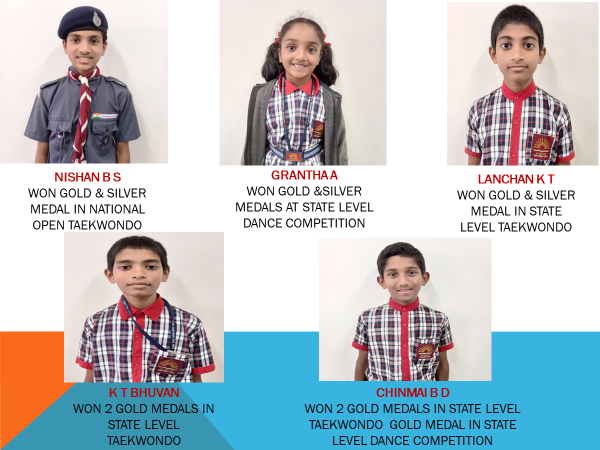 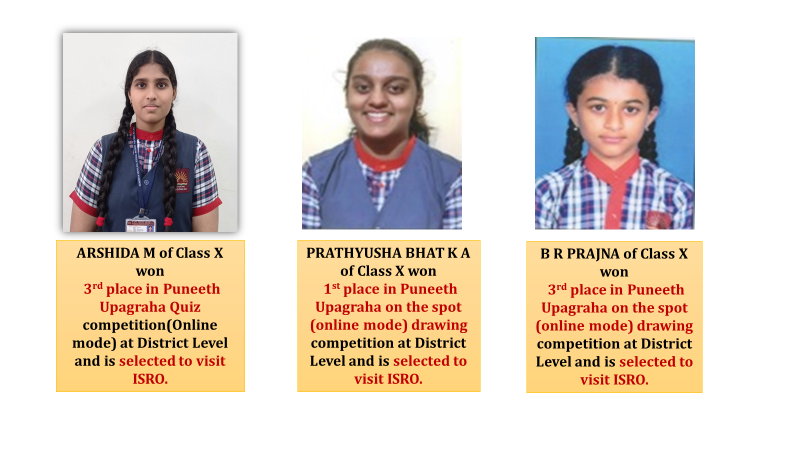 DSHF,JKSDHF,KJHDK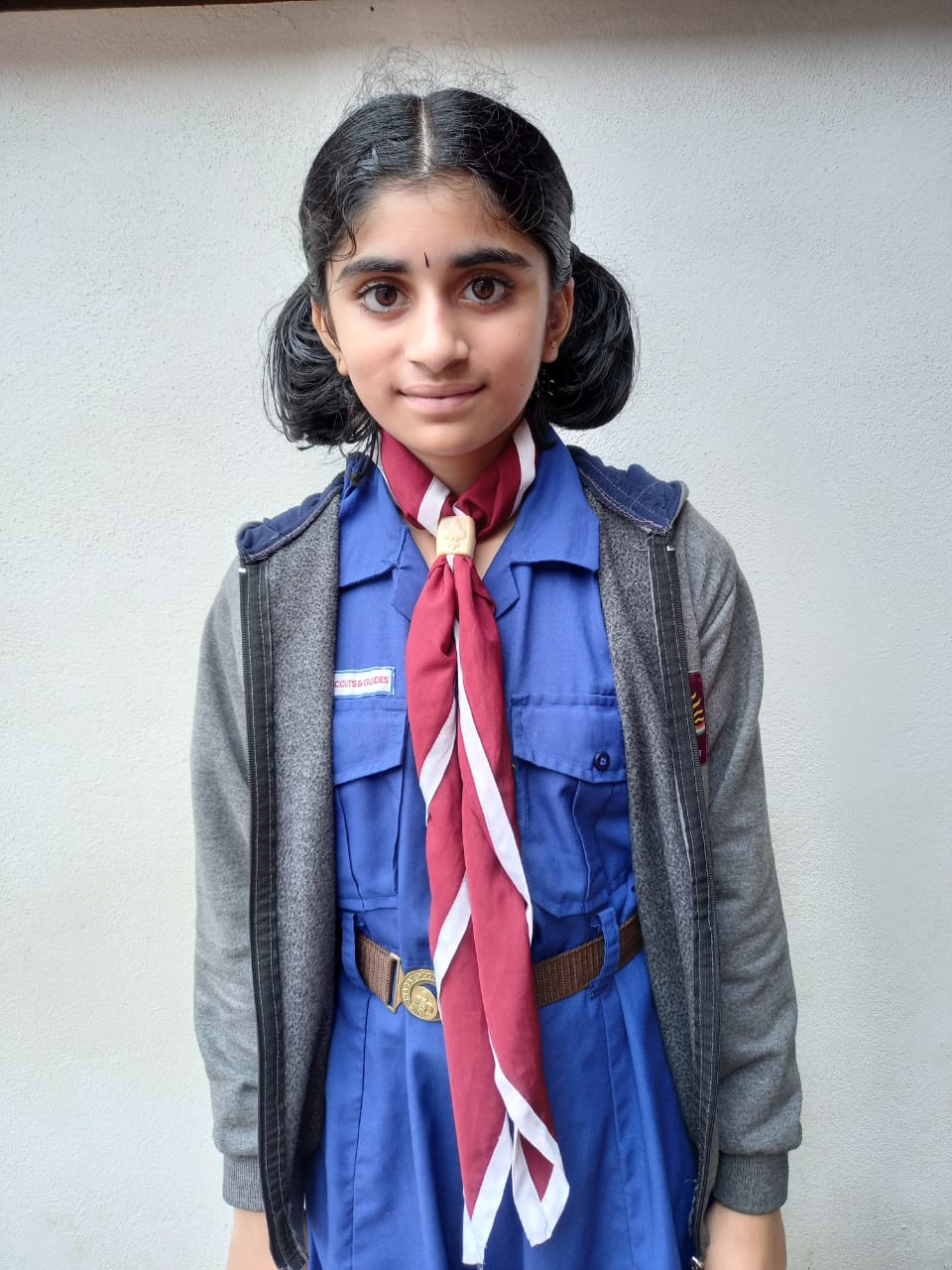 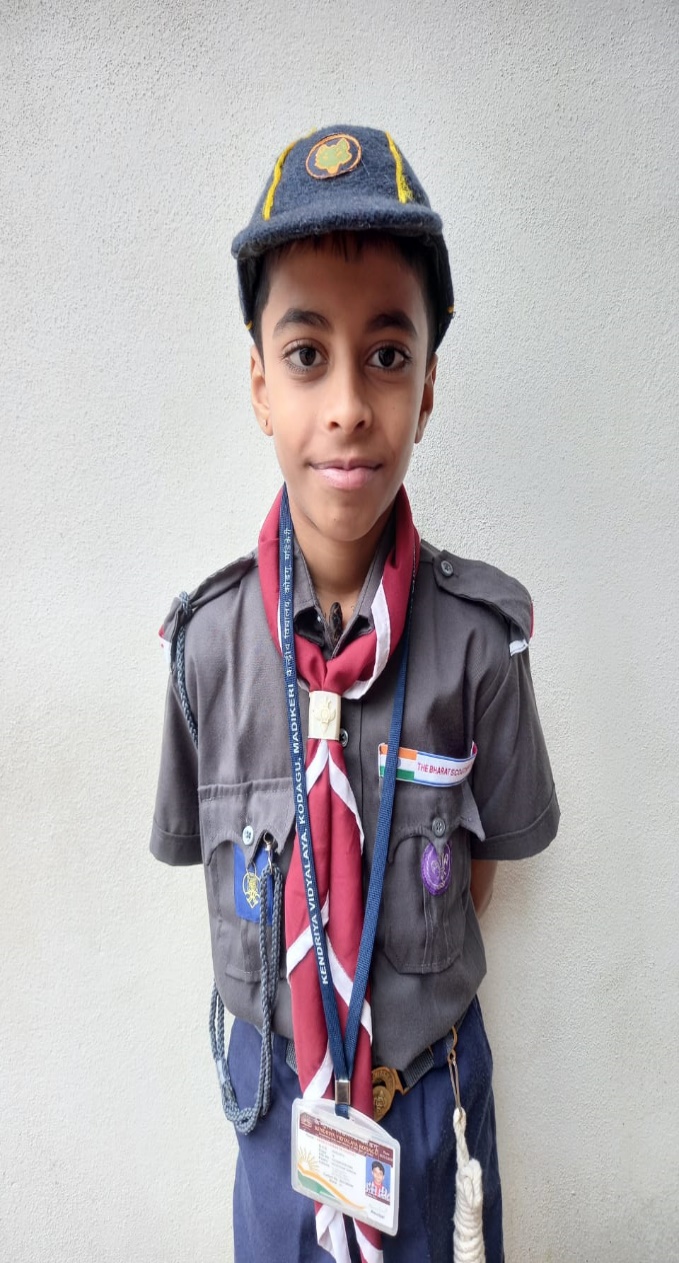 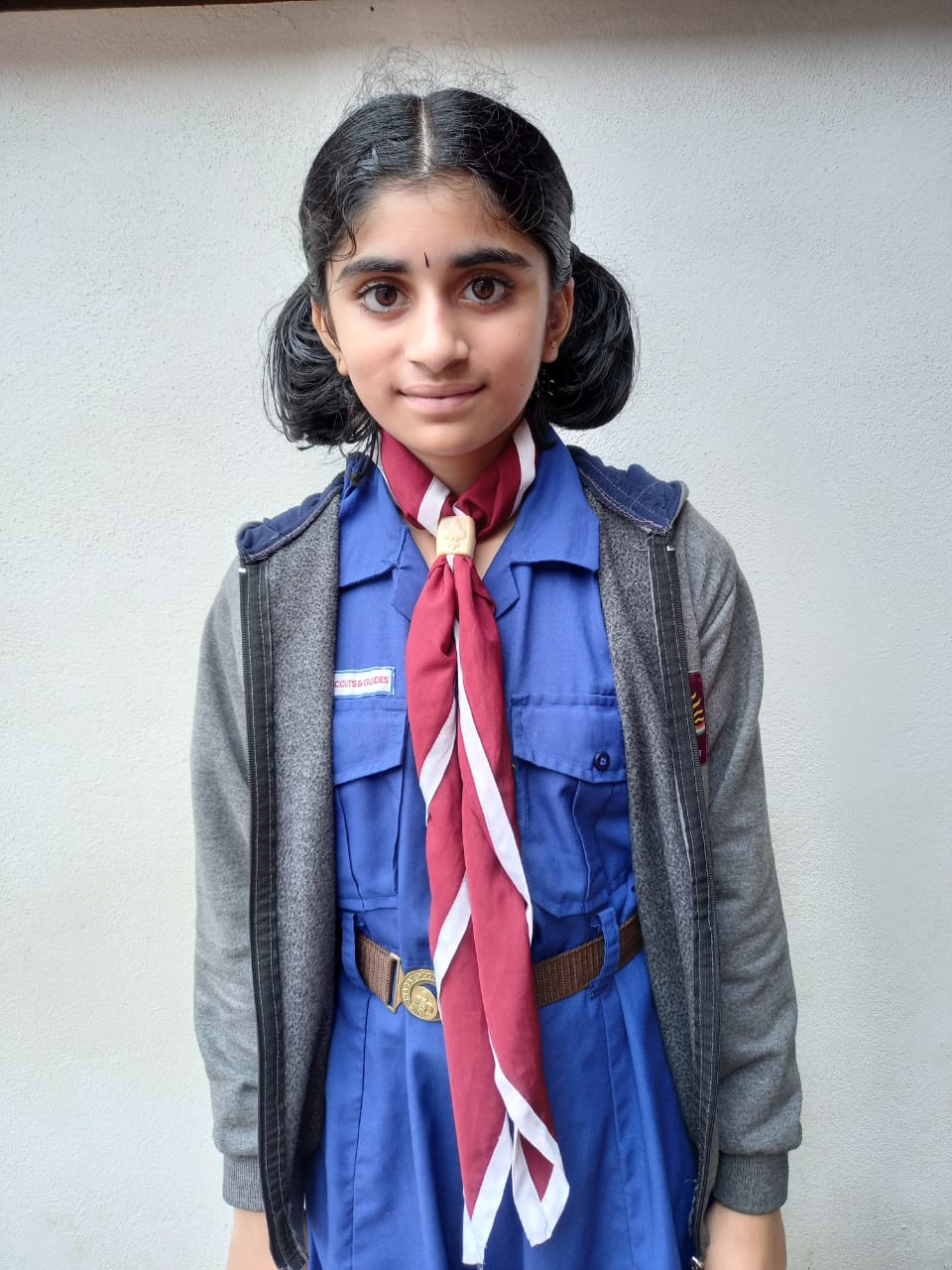 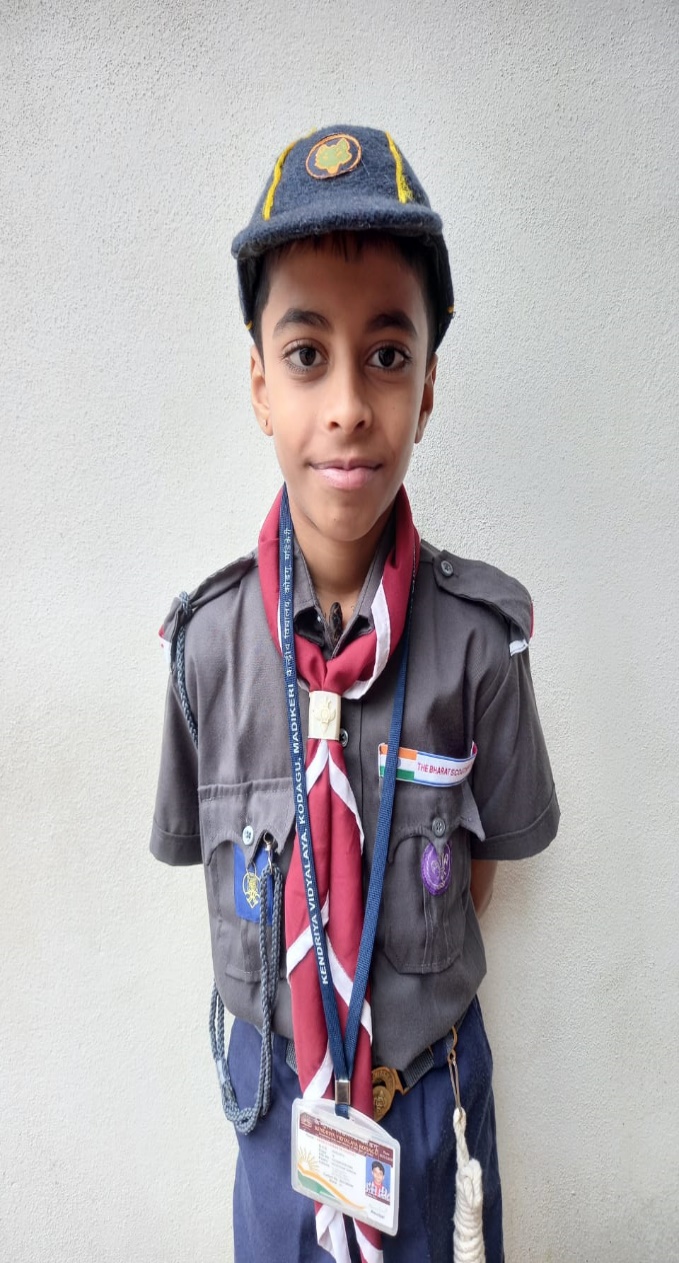 